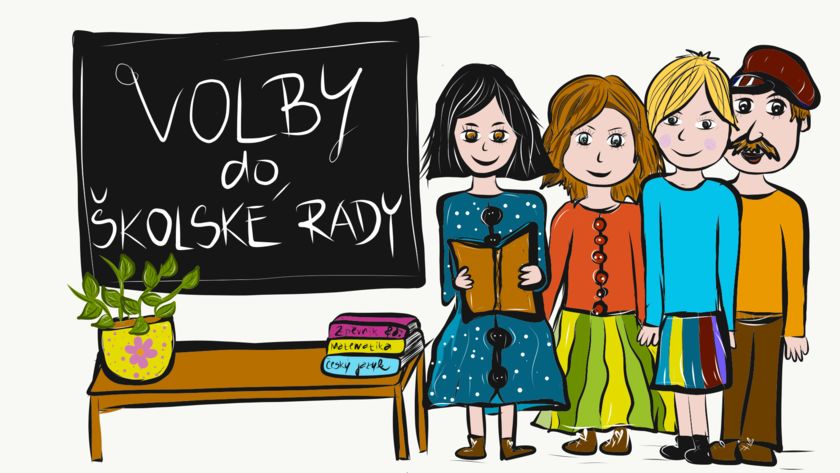 Vážení rodiče, zákonní zástupci a přátele školy.Od pondělí 2. 10. do 9. 10. 2023 probíhají volby do školské rady. Volí se nový zástupce nezletilých žáků ZŠ. Do voleb se nám přihlásilo pět kandidátů:Bulířová Jana – (4. C., 6. C)Maas Vladimír Karel – (7. A)Múčková Kateřina – (7. D)Piecha Martina (2. C)Richtrová Martina (5. C)Pošlete, prosím, váš hlas vybranému kandidátovi. Stačí poslat číslo kandidáta na můj email: Miloslava.Mizerova@skolaholeckova.cz , Pokud by měl někdo další ještě zájem, může se přihlásit stejným způsobem a já ho ráda do seznamu kandidátů přidám. Mgr. et Mgr. Miloslava MizerováPředsedkyně školské rady